POLSKA PARAFIA 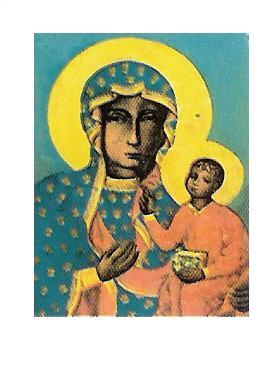 MATKI BOSKIEJ CZĘSTOCHOWSKIEJ W TROWBRIDGE08 MAJA 2022 NR 19Czytanie z Księgi Dz 13,14.43-52My ludem Pana i Jego owcamiCzytanie z Listu Ap 7,9.14b-I7Ewangelia według św. J 10,27-30Uczniowie Jezusa są pełni radości i Ducha Świętego. Wielbią Słowo Pańskie i radują się wiarą, która jest znakiem przeznaczenia do życia wiecznego. Jezus zna tych, którzy słuchają Jego głosu i idą za Nim. On daje im życie wieczne! Kto wierzy w Niego, nie zginie na wieki i nikt nie wyrwie go z Jego ręki.INTENCJE MSZALNEO G Ł O S Z E N I A   08.05.2022Dziś czwarta niedziela Wielkanocy, którą nazywamy popularnie Niedzielą Dobrego Pasterza. Dziś przypada Światowy Dzień Modlitw o Powołania Kapłańskie i Zakonne.W naszej parafii nabożeństwa majowe w dni powszednie po Mszy św., a w niedzielę przed Mszą porannąSpotkanie dla dzieci przystępujących się do I Komunii św. w Trowbridge - wraz z rodzicami: w środę 11 maja i w czwartek 12 maja o godz.17.30 – próba; w piątek 13 maja o godz.17.30 - Sakrament Pokuty przed uroczystością 1 Kom. św., w sobotę 14 maja o godz.13.00 - Uroczystość Pierwszej Komunii Świętej.Zapraszamy na Rodzinny Festyn Parafialny, który odbędzie się w niedzielę 19 czerwca o godz. 14.00 w naszym ośrodku.  W programie wspólne konkursy i zabawy oraz piknik z wieloma atrakcjami. Dochód uzyskany z festynu będzie przeznaczony na potrzeby naszej parafii. Zapraszamy.Polska Szkoła im. Fryderyka Chopina w Bath, zaprasza na Dzień Polski 21.05.2022, od13.00-17.00. Wydarzenie odbędzie się w Abbot Alphege Academy, Beckford Drive, Bath, BA1 9AU. W programie, zabawy i konkursy dla dzieci, zamek dmuchany, lody, grill, kuchnia polska, stoiska wystawców i inne... Kontakt: 07710816449Zapraszamy na Święto Rodziny dnia 5 czerwca, do Laxton Hall NN17 3AU Zapraszamy na Wesoły Dzień Dziecka, który będzie18 czerwca w Laxton Hall NN17 3AZapraszamy do udziału w Festynie Wędkarskim, który odbędzie się w okolicach Staverton dnia18 czerwca, od 10.00-14.00. Zainteresowani mogą zabrać ulotkę z potrzebnymi informacjami.Pa;nujemy zorganizować pielgrzymkę do głównego Sanktuarium Maryjnego w Anglii, w Walsingham. Zakwaterowanie w domu pielgrzyma, £45 ze śniadaniem. Możliwość zniżki dla grupy. Dla większych rodzin możliwość rozstawienia namiotów, prysznice i toalety w pobliżu, do dyspozycji sala na wspólne spotkania. Zapewniona opieka duszpasterska. Możliwe terminy: 25/26 czerwiec lub 2/3 lipiec. Zainteresowanych proszę o kontakt do czwartku 12 maja. Mail: alicja.kowalik@gmx.com Telefon: 075685722 – po 16.30; jeśli nie będę mogła odebrać, oddzwonię.Zapraszamy na Dni Młodych, które odbędą się w Slough w dniach 1-3 lipca 2022. Polska Parafia w Slough organizuje „Kurs podstaw teologii cz. 1 dogmatyka”, który można też nazwać kursem katechistów parafialnych. Jeśli ktoś pragnie wziąć udział w tym kursie to proszę zgłosić się do mnie po szczegółowe informacje.Bezpłatna pomoc w wypełnianiu aplikacji między innymi takich jak: zatrudnienia, wnioski o zasiłki, wszelkie legalne formularze i sporządzanie życiorysu. Kontakt: Dr Simon Selby tel.: 07380288944. Pan Simon pełni godzinny dyżur w Polskim Klubie w niedzielę po Mszy św. porannej od 11.00-12.00. Biuro parafialne jest czynne: - we wtorki po Mszy świętej- od godz. 1930 – 2030 - piątek od godz. 930 – 1030                                                           W sytuacjach wyjątkowych proszę dzwonić: 07902886532W sobotę o godzinie 19.00 w TESCO COMMUNITY SPACE ROOM  w Trowbridge  BA14 7AQ odbywa się spotkanie Anonimowych Alkoholików. Meeting trwa 2 godz. i każdy może w nim wziąć udział. Osoby mające problemy z alkoholem oraz  współ-uzależnione, zapraszamy. Kontakt pod numerem telefonu 07849624647. Wszystkich, którzy chcą należeć do naszej Parafii - zapraszamy i prosimy o wypełnienie formularza przynależności do parafii oraz zwrócenie go duszpasterzowi.4 NIEDZIELAWielkanocna08.05.2022SOBOTA 07.0516.30 Shept. M.4 NIEDZIELAWielkanocna08.05.2022SOBOTA 07.0519.00 Trowbr.+ Marian Małek w 1 rocznicę śmierci - od żony i dzieci z rodzinami4 NIEDZIELAWielkanocna08.05.202210.00O Boże błogosławieństwo opiekę Matki Bożej dla Wiktorii, Stanisława i Jadwigi z okazji urodzin 4 NIEDZIELAWielkanocna08.05.202212.30BathO Boże błogosławieństwo wstawiennictwo Matki Bożej dla Wojciecha Świderskiego w 50 rocznicę urodzin -od żony i córki 4 NIEDZIELAWielkanocna08.05.202216.00SalisburyO Boże błogosławieństwo wstawiennictwo Matki Najświętszej, otwartość na dary Ducha Świętego dla Agnieszki Kopij -od rodziny DacówPoniedziałek 09.05.2022Wtorek10.05.202219.00Dziękczynna z okazji urodzin przyjaciółki Agnieszki z prośbą o łaskę wiary, nadziei, miłości i pokoju dla niej i bliskich -od Ewy RyzopŚroda 11.05.2022 19.00Dziękczynna dla Pawła Żołądek z okazji urodzin z prośbą o Boże prowadzenie na drodze wiary dla całej rodziny - od Ewy RyzopCzwartek12.05.20229.00O Boże błogosławieństwo wstawiennictwo Matki Najświętszej dla Jadwigi Łabno z okazji urodzin -od męża z dziećmi i rodzinyPiątek13.05.20229.00Sobota14.05.20229.00+Stanisław Bielecki w 2 rocz. śmierci - od żony z dziećmiSobota14.05.202213.00Uroczystość Pierwszej Komunii Świętej5 NIEDZIELAWielkanocna15.05.2022SOBOTA 14.0519.00 Trowbr.Dziękczynna z okazji 40 rocznicy urodzin Karoliny i 41 rocznicy urodzin Adama Fidurów z prośbą o Boże błogosławieństwo dla całej rodziny5 NIEDZIELAWielkanocna15.05.202210.00+Za zmarłego męża Władysława w kolejną rocznicę śmierci oraz za jego braci -od pani Mularczyk5 NIEDZIELAWielkanocna15.05.202212.30BathO Boże błogosławieństwo i wstawiennictwo Matki Bożej dla Jolanty Cejrowskiej z okazji urodzin -od męża i synówLokalna Polska Misja Katolicka6 Waterworks Road, BA14 0AL Trowbridgewww.parafiatrowbridge.co.uk     e-mail: zybala.z@wp.plDuszpasterz: ks. proboszcz Zbigniew Zybała: tel.: 01225  752930; kom: 07902886532PCM Registered Charity No 1119423KONTO PARAFII: PCM Trowbridge, Lloyds Bank, account number: 00623845; sort code: 30-94-57